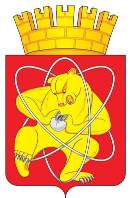 Муниципальное образование «Закрытое административно – территориальное образование  Железногорск Красноярского края»АДМИНИСТРАЦИЯ ЗАТО  г. ЖЕЛЕЗНОГОРСКПОСТАНОВЛЕНИЕ 02.11.2016                                                                                                                                 №  1851г. ЖелезногорскО внесении изменений в постановление Администрации ЗАТО г. Железногорск от 11.10.2013 № 1599 «Об утверждении Примерного положения об оплате труда работников иных муниципальных бюджетных и казенных учреждений ЗАТО Железногорск»В соответствии со статьями 135, 144 Трудового кодекса Российской Федерации, статьей 53 Федерального закона от 06.10.2003 № 131-ФЗ «Об общих принципах организации местного самоуправления в Российской Федерации», постановлением Администрации ЗАТО г. Железногорск от 10.06.2011 № 1011 «Об утверждении Положения о системах оплаты труда работников муниципальных учреждений ЗАТО Железногорск»,  руководствуясь Уставом ЗАТО Железногорск,ПОСТАНОВЛЯЮ:1. Внести в приложение к постановлению Администрации ЗАТО                      г. Железногорск от 11.10.2013 № 1599 «Об утверждении Примерного положения об оплате труда работников иных муниципальных бюджетных и казенных учреждений ЗАТО Железногорск» следующие изменения:1.1. Изложить пункты 2.3 - 2.11 в редакции:«2.3. Минимальные размеры окладов (должностных окладов), ставок заработной платы по общеотраслевым должностям руководителей, специалистов и служащих устанавливаются на основе отнесения занимаемых ими должностей к квалификационным уровням профессиональных квалификационных групп (далее - ПКГ), утвержденным приказом Министерства здравоохранения и социального развития Российской Федерации от 29.05.2008 № 247н «Об утверждении профессиональных квалификационных групп общеотраслевых должностей руководителей, специалистов и служащих»:* Для должности «заместитель главного бухгалтера» минимальный размер оклада (должностного оклада) устанавливается в размере 7 343 рубля.2.4. Минимальные размеры ставок заработной платы работников, осуществляющих профессиональную деятельность по профессиям рабочих, устанавливаются в соответствии с квалификационными уровнями ПКГ, утвержденными приказом Министерства здравоохранения и социального развития Российской Федерации от 29.05.2008 № 248н «Об утверждении профессиональных квалификационных групп общеотраслевых профессий рабочих»:2.5. Минимальные размеры окладов (должностных окладов), ставок заработной платы по должностям работников печатных средств массовой информации устанавливаются на основе отнесения занимаемых ими должностей к квалификационным уровням ПКГ, утвержденным приказом Министерства здравоохранения и социального развития Российской Федерации от 18.07.2008 № 342н «Об утверждении профессиональных квалификационных групп должностей работников печатных средств массовой информации»:2.6. Минимальные размеры окладов (должностных окладов), ставок заработной платы по должностям работников образования устанавливаются на основе отнесения занимаемых ими должностей к квалификационным уровням ПКГ, утвержденным приказом Министерства здравоохранения и социального развития Российской Федерации от 05.05.2008 № 216н «Об утверждении профессиональных квалификационных групп должностей работников образования»:2.7. Минимальные размеры окладов (должностных окладов), ставок заработной платы по должностям медицинских работников устанавливаются на основе отнесения занимаемых ими должностей к квалификационным уровням ПКГ, утвержденным приказом Министерства здравоохранения и социального развития Российской Федерации от 06.08.2007 № 526 «Об утверждении профессиональных квалификационных групп должностей медицинских и фармацевтических работников»:2.8. Минимальные размеры окладов (должностных окладов), ставок заработной платы по должностям работников культуры, искусства и кинематографии устанавливаются на основе отнесения занимаемых ими должностей к ПКГ, утвержденным приказом Министерства здравоохранения и социального развития Российской Федерации от 31.08.2007 № 570 «Об утверждении профессиональных квалификационных групп должностей работников культуры, искусства и кинематографии»:2.9. Минимальные размеры окладов (должностных окладов), ставок заработной платы по должностям работников архивов муниципальных образований устанавливаются на основе отнесения занимаемых ими должностей к квалификационным уровням ПКГ, утвержденным приказом Министерства труда и социальной защиты Российской Федерации от 25.03.2013 № 119н «Об утверждении профессиональных квалификационных групп должностей  работников государственных архивов, центров хранения документации, архивов муниципальных образований, ведомств организаций лабораторий обеспечения сохранности архивных документов»: 2.10. Минимальные размеры ставок заработной платы работников лесного хозяйства, устанавливаются в соответствии с квалификационными уровнями ПКГ, утвержденными приказом Министерства здравоохранения и социального развития Российской Федерации от 08.08.2008 № 390н «Об утверждении профессиональных квалификационных групп должностей работников лесного хозяйства»:2.11. Минимальные размеры окладов (должностных окладов), ставок заработной платы по должностям руководителей, специалистов и служащих, профессиям рабочих, не вошедшим в квалификационные уровни ПКГ, устанавливаются в следующем размере:<*> - уровни квалификации приведены в соответствии с утвержденными профессиональными стандартами.В штатных расписаниях учреждений допускается установление дополнительного наименования к должности через указание на выполняемые функции и (или) специализацию должности.». 1.2. Подпункт 6.13.3 пункта 6.13 изложить в редакции:«6.13.3. Персональные выплаты к окладу (должностному окладу) за сложность, напряженность и особый режим работы устанавливаются руководителям учреждений, их заместителям и главным бухгалтерам в размере, не превышающем 120% от оклада (должностного оклада).». 1.3. Таблицу приложения № 6 к приложению к постановлению изложить в редакции:«Количество должностных окладов руководителей учреждений, учитываемых при определении объема средств на выплаты стимулирующего характера руководителям учреждений, в год».2. Управлению делами (Е.В. Андросова) довести до сведения населения настоящее постановление через газету «Город и горожане».3. Отделу общественных связей Администрации ЗАТО г. Железногорск    (И.С. Пикалова) разместить настоящее постановление на официальном сайте муниципального образования «Закрытое административно-территориальное образование Железногорск Красноярского края» в информационно-телекоммуникационной сети «Интернет».4. Контроль над исполнением данного постановления возложить на первого заместителя Главы администрации ЗАТО г. Железногорск С.Д. Проскурнина.5. Постановление вступает в силу после его официального опубликования и распространяется на правоотношения, возникшие с 01.01.2017.Глава администрации                                                                             С.Е. ПешковПрофессиональные квалификационные группыМинимальный размер оклада (должностного оклада), ставки заработной платы, руб.должности, отнесенные к ПКГ «Общеотраслевые должности служащих первого уровня»1-й квалификационный уровень28572-й квалификационный уровень3013должности, отнесенные к ПКГ «Общеотраслевые должности служащих второго уровня»1-й квалификационный уровень31702-й квалификационный уровень34843-й квалификационный уровень38284-й квалификационный уровень48315-й квалификационный уровень5457должности, отнесенные к ПКГ «Общеотраслевые должности служащих третьего уровня»1-й квалификационный уровень34842-й квалификационный уровень38283-й квалификационный уровень42024-й квалификационный уровень50515-й квалификационный уровень5897должности, отнесенные к ПКГ «Общеотраслевые должности служащих четвертого уровня»1-й квалификационный уровень63382-й квалификационный уровень73433-й квалификационный уровень7907Профессиональные квалификационные группыМинимальный размер оклада (должностного оклада), ставки заработной платы, руб.профессии, отнесенные к ПКГ «Общеотраслевые профессии рабочих первого уровня»1-й квалификационный уровень24542-й квалификационный уровень2572профессии, отнесенные к ПКГ «Общеотраслевые профессии рабочих второго уровня»1-й квалификационный уровень28572-й квалификационный уровень34843-й квалификационный уровень38284-й квалификационный уровень4612Профессиональные квалификационные группыМинимальный размер оклада (должностного оклада), ставки заработной платы, руб.должности, отнесенные к ПКГ «Должности работников печатных средств массовой информации первого уровня»2857должности, отнесенные к ПКГ «Должности работников печатных средств массовой информации второго уровня»1-й квалификационный уровень29362-й квалификационный уровень30133-й квалификационный уровень3170должности, отнесенные к ПКГ «Должности работников печатных средств массовой информации третьего уровня»1-й квалификационный уровень34842-й квалификационный уровень38283-й квалификационный уровень42024-й квалификационный уровень5051должности, отнесенные к ПКГ «Должности работников печатных средств массовой информации четвертого уровня»1-й квалификационный уровень63382-й квалификационный уровень73433-й квалификационный уровень7907Профессиональные квалификационные группыМинимальный размер оклада (должностного оклада), ставки заработной платы, руб.должности, отнесенные к ПКГ «Должности педагогических работников»3-й квалификационный уровень50464-й квалификационный уровень5534Профессиональные квалификационные группыМинимальный размер оклада (должностного оклада), ставки заработной платы, руб.должности, отнесенные к ПКГ «Врачи и провизоры»2-й квалификационный уровень5457Профессиональные квалификационные группыМинимальный размер оклада (должностного оклада), ставки заработной платы, руб.должности, отнесенные к ПКГ «Должности работников культуры, искусства и кинематографии ведущего звена»4831Профессиональные квалификационные группыМинимальный размер оклада (должностного оклада), ставки заработной платы, руб.должности, отнесенные к ПКГ «Должности работников государственных архивов, центров хранения документации, архивов муниципальных образований, ведомств организаций лабораторий обеспечения сохранности архивных документов третьего уровня»1-й квалификационный уровень31702-й квалификационный уровень34843-й квалификационный уровень38284-й квалификационный уровень4831Профессиональная квалификационная группаМинимальный размер оклада (должностного оклада), ставки заработной платы, руб.должности, отнесенные к ПКГ «Должности работников лесного хозяйства второго уровня»1-й квалификационный уровень31702-й квалификационный уровень33443-й квалификационный уровень35154-й  квалификационный уровень3685должности, отнесенные к ПКГ «Должности работников лесного хозяйства третьего уровня»1-й квалификационный уровень38562-й квалификационный уровень40263-й квалификационный уровень4202Профессия, должностьМинимальный размер оклада (должностного оклада), ставки заработной платы, руб.главный инженер, главный экономист 7343начальник отдела, руководитель городской психолого-медико-педагогической комиссии6338руководитель контрактной службы, контрактный управляющий 7 уровня квалификации<*>5897ведущий специалист,работник контрактной службы 6 уровня квалификации<*>,контрактный управляющий 6 уровня квалификации<*>5051специалист 1 категории, администратор баз данных, работник контрактной службы 5 уровня квалификации<*>,контрактный управляющий 5 уровня квалификации<*> 4202специалист 2 категории3828специалист 3484№ 
п/пУчрежденияКоличество должностных 
окладов руководителя  
учреждения, подлежащих 
централизации, в год1231МКУ «УКС»262МКУ «УИК»273МКУ «УИЗиЗ»224МКУ «Управление поселковыми территориями»175МКУ «Управление ГОЧС и режима ЗАТО Железногорск» 196МКУ «Централизованная бухгалтерия»197МКУ «Муниципальный архив»198МКУ ЦОС229МКУ «Управление культуры»2610МКУ «Управление образования»2911МКУ «УФКиС»2812МБУ «Горлесхоз»21